 Załącznik nr 1 	       		         	 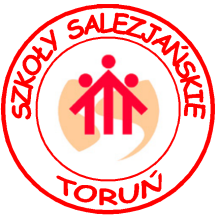 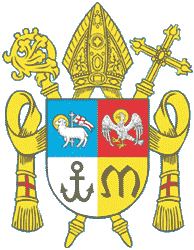 Formularz zgłoszeniowyDiecezjalny Konkurs Biblijny„CZYTAM PISMO ŚWIĘTE”Droga Dawida do tronu1 Sm 16 – 2 Sm 4 rok szkolny 2021/2022Nazwa i numer szkoły Adres szkoły Telefon, e-mail Osoba odpowiedzialna za organizację Diecezjalnego Konkursu Biblijnego na terenie szkoły (prosimy podać także email i tel. komórkowy) Imiona i nazwiska katechetów uczących w szkolne i przygotowujących młodzież:Ważne! Formularz zgłoszeniowy prosimy odesłać do 24 września  2021 r.  na adres  emaildkbiblijny@wp.pl Pieczątka Szkoły 					Podpis Dyrektora Szkoły 